АНКЕТА КЛИЕНТАЯ не возражаю против хранения и обработки данных обо мне, содержащихся в данной анкете в компании  ООО «ОСТ»Я не возражаю против получения информационно-новостных рассылок по теме трудовой миграции	«___» ____________2016г.                                                       ___________________________                                                                                                                                  (подпись)ФИО участникаНазвание организацииСфера деятельностиАдрес компанииТелефон компанииФИО Генерального директораОтветственный за документооборот в отношении иностранных работниковФИОФИОФИООтветственный за документооборот в отношении иностранных работниковдолжностьдолжностьдолжностьОтветственный за документооборот в отношении иностранных работниковтелефонтелефонтелефонОтветственный за документооборот в отношении иностранных работниковe-maile-maile-mailПривлекаете ли иностранную рабочую силу? Да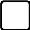  ДаНетНетВ планахКол-во человек ___________Кол-во человек ___________Кол-во человек ___________Какие иностранцы есть в штате?Ближнее зарубежье (патент, без патента), Дальнее зарубежье (квота, внеквота)Ближнее зарубежье (патент, без патента), Дальнее зарубежье (квота, внеквота)Ближнее зарубежье (патент, без патента), Дальнее зарубежье (квота, внеквота)Ближнее зарубежье (патент, без патента), Дальнее зарубежье (квота, внеквота)Ближнее зарубежье (патент, без патента), Дальнее зарубежье (квота, внеквота)Ближнее зарубежье (патент, без патента), Дальнее зарубежье (квота, внеквота)Ближнее зарубежье (патент, без патента), Дальнее зарубежье (квота, внеквота)Ближнее зарубежье (патент, без патента), Дальнее зарубежье (квота, внеквота)Есть ли в штате ВКС? Да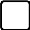  Да Нет Нет В планахНаличие квоты Да НетВ решении каких вопросов чаще всего возникают затрудненияНехватка знаний в области миграционного законодательстваНехватка знаний в области миграционного законодательстваНехватка знаний в области миграционного законодательстваНехватка знаний в области миграционного законодательстваНехватка знаний в области миграционного законодательстваНехватка знаний в области миграционного законодательстваНехватка знаний в области миграционного законодательстваВ решении каких вопросов чаще всего возникают затрудненияПодбор персонала (массовый, индивидуальный, российский, иностранный)Подбор персонала (массовый, индивидуальный, российский, иностранный)Подбор персонала (массовый, индивидуальный, российский, иностранный)Подбор персонала (массовый, индивидуальный, российский, иностранный)Подбор персонала (массовый, индивидуальный, российский, иностранный)Подбор персонала (массовый, индивидуальный, российский, иностранный)Подбор персонала (массовый, индивидуальный, российский, иностранный)В решении каких вопросов чаще всего возникают затрудненияКонсультации юристов, юридическое сопровождениеКонсультации юристов, юридическое сопровождениеКонсультации юристов, юридическое сопровождениеКонсультации юристов, юридическое сопровождениеКонсультации юристов, юридическое сопровождениеКонсультации юристов, юридическое сопровождениеКонсультации юристов, юридическое сопровождениеВ решении каких вопросов чаще всего возникают затрудненияМиграционный и кадровый аудитМиграционный и кадровый аудитМиграционный и кадровый аудитМиграционный и кадровый аудитМиграционный и кадровый аудитМиграционный и кадровый аудитМиграционный и кадровый аудитВ решении каких вопросов чаще всего возникают затрудненияСодействие в оформлении разрешения на работу для иностранных граждан Дальнего зарубежьяСодействие в оформлении разрешения на работу для иностранных граждан Дальнего зарубежьяСодействие в оформлении разрешения на работу для иностранных граждан Дальнего зарубежьяСодействие в оформлении разрешения на работу для иностранных граждан Дальнего зарубежьяСодействие в оформлении разрешения на работу для иностранных граждан Дальнего зарубежьяСодействие в оформлении разрешения на работу для иностранных граждан Дальнего зарубежьяСодействие в оформлении разрешения на работу для иностранных граждан Дальнего зарубежьяВ решении каких вопросов чаще всего возникают затрудненияСодействие в оформлении разрешения на работу иностранным высококвалифицированным специалистам (ВКС)Содействие в оформлении разрешения на работу иностранным высококвалифицированным специалистам (ВКС)Содействие в оформлении разрешения на работу иностранным высококвалифицированным специалистам (ВКС)Содействие в оформлении разрешения на работу иностранным высококвалифицированным специалистам (ВКС)Содействие в оформлении разрешения на работу иностранным высококвалифицированным специалистам (ВКС)Содействие в оформлении разрешения на работу иностранным высококвалифицированным специалистам (ВКС)Содействие в оформлении разрешения на работу иностранным высококвалифицированным специалистам (ВКС)В решении каких вопросов чаще всего возникают затрудненияТестирование по русскому языкуТестирование по русскому языкуТестирование по русскому языкуТестирование по русскому языкуТестирование по русскому языкуТестирование по русскому языкуТестирование по русскому языкуВ решении каких вопросов чаще всего возникают затрудненияАутстаффинг, аутсорсингАутстаффинг, аутсорсингАутстаффинг, аутсорсингАутстаффинг, аутсорсингАутстаффинг, аутсорсингАутстаффинг, аутсорсингАутстаффинг, аутсорсингВаши вопросы к спикеру1.2.3.4.5.6.1.2.3.4.5.6.1.2.3.4.5.6.1.2.3.4.5.6.1.2.3.4.5.6.1.2.3.4.5.6.1.2.3.4.5.6.1.2.3.4.5.6.